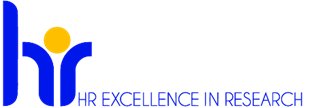 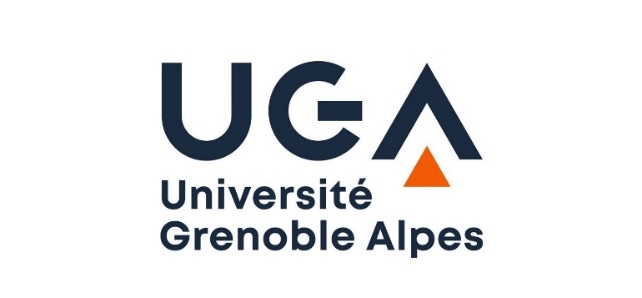 Campagne de recrutement ATER 2024Engagement à se présenter à un concours de l’enseignement supérieurA compléter par tous les candidats à :Une première nomination ou un renouvellement au titre des articles :2-1 : Fonctionnaires de catégorie A2-6 : Titulaire d'un doctorat ou d'une HDRJe soussigné(e), Madame, Monsieur,.....................................................................................................................
m’engage à me présenter à un concours de recrutement dans l’enseignement supérieur au cours de l’année universitaire 2024/2025 conformément aux dispositions de l’article 2 du décret 88-654 du 7 mai 1988 modifié.Fait à …………………………………….., le …………………………………….Signature du candidat